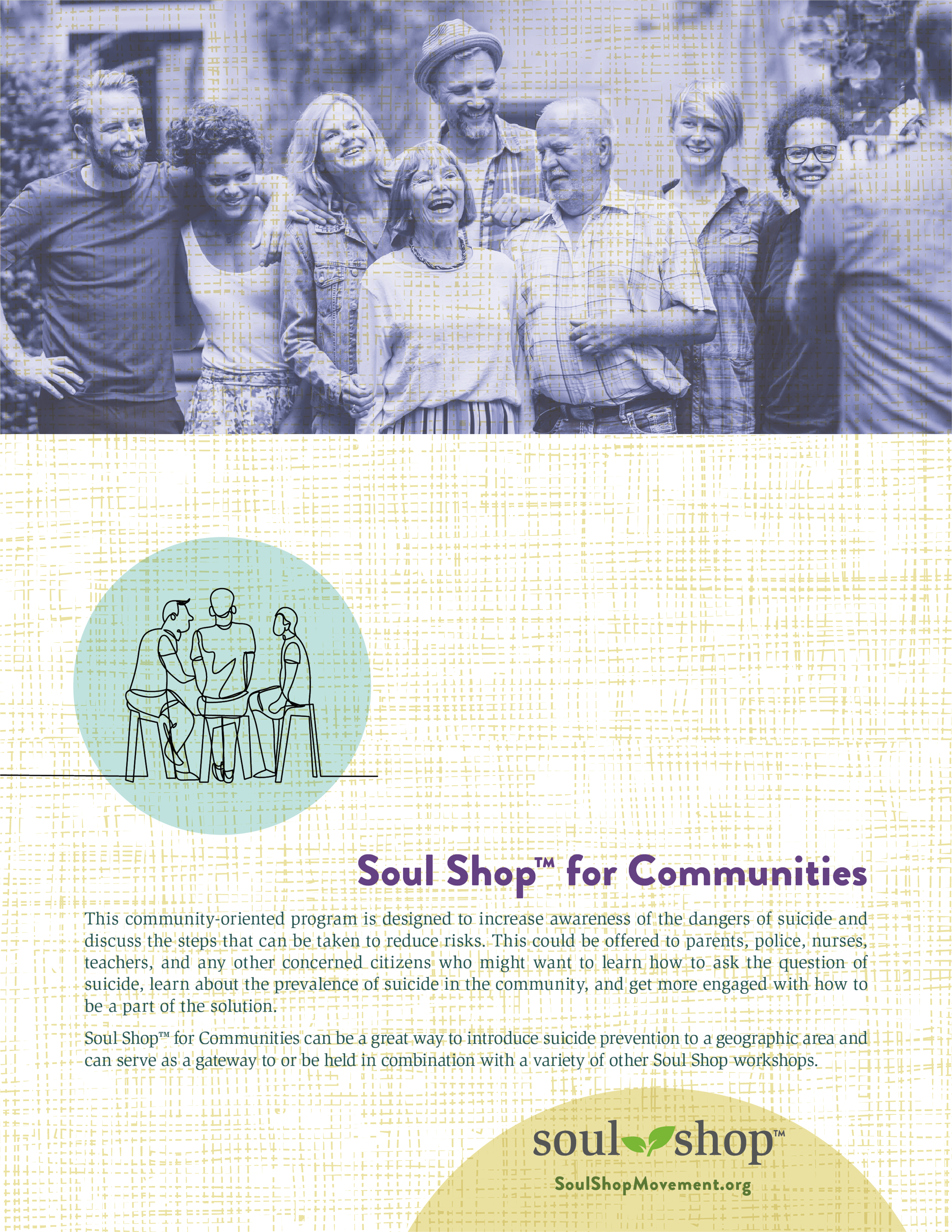 Month XX, 20XX8:30am - 4:00pmChurch NameSteet AddressCity, State ZipFree admissionFor further information:Contact NameEmailPhoneTo register, visit:Registration Web Address